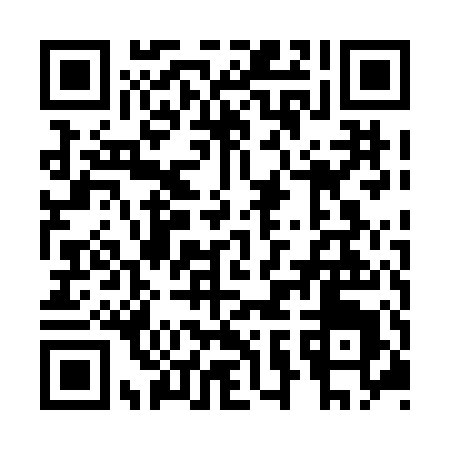 Ramadan times for Gretna, Ontario, CanadaMon 11 Mar 2024 - Wed 10 Apr 2024High Latitude Method: Angle Based RulePrayer Calculation Method: Islamic Society of North AmericaAsar Calculation Method: HanafiPrayer times provided by https://www.salahtimes.comDateDayFajrSuhurSunriseDhuhrAsrIftarMaghribIsha11Mon6:076:077:261:185:217:107:108:2912Tue6:056:057:251:175:227:117:118:3013Wed6:046:047:231:175:237:127:128:3214Thu6:026:027:211:175:247:147:148:3315Fri6:006:007:191:175:257:157:158:3416Sat5:585:587:171:165:267:167:168:3617Sun5:565:567:161:165:277:177:178:3718Mon5:545:547:141:165:287:197:198:3819Tue5:525:527:121:155:297:207:208:4020Wed5:505:507:101:155:307:217:218:4121Thu5:485:487:081:155:317:227:228:4222Fri5:465:467:061:155:327:247:248:4423Sat5:445:447:051:145:337:257:258:4524Sun5:425:427:031:145:347:267:268:4725Mon5:405:407:011:145:357:277:278:4826Tue5:385:386:591:135:367:287:288:4927Wed5:365:366:571:135:377:307:308:5128Thu5:345:346:551:135:387:317:318:5229Fri5:325:326:541:125:397:327:328:5430Sat5:305:306:521:125:397:337:338:5531Sun5:285:286:501:125:407:357:358:561Mon5:265:266:481:125:417:367:368:582Tue5:245:246:461:115:427:377:378:593Wed5:225:226:451:115:437:387:389:014Thu5:205:206:431:115:447:397:399:025Fri5:185:186:411:105:457:417:419:046Sat5:165:166:391:105:457:427:429:057Sun5:145:146:371:105:467:437:439:078Mon5:125:126:361:105:477:447:449:089Tue5:105:106:341:095:487:467:469:1010Wed5:085:086:321:095:497:477:479:11